Summer Reading Book Sale 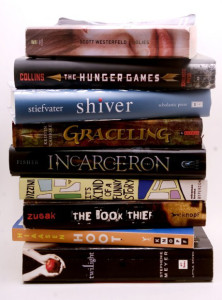 Hialeah Gardens Middle School8th Grade Novels - 2019 -2020Grade 8 ELA / Advanced   -   Novel Set Price   $ 46Summer Reading Novel:  "Artemis Fowl" by Eoin Colfer					$9.99Required Reading:1st & 2nd Quarter: "Prisoner B3087" by Alan Gratz	 					$17.993rd & 4th Quarter: "Refugee" by Alan Gratz  							$17.99  	-------------------------------------------------------------------------------------------------------------------------------Grade 8 ESOL     -   Novel Set Price   $ 30  /  $ 32Summer Reading Novel:ESOL Level 1 and 2 – “Charlotte’s Web” by E.B. White					$9.99  ESOL Level 3 and 4 – “Flying Solo” by Ralph Fletcher   					$8.99  Required Reading:1st & 2nd Quarter: “Night” by Elie Wiesel							$10.95  3rd & 4th Quarter: “Scorpions” by Walter Dean Myers					$9.99